                                                                                                   Проект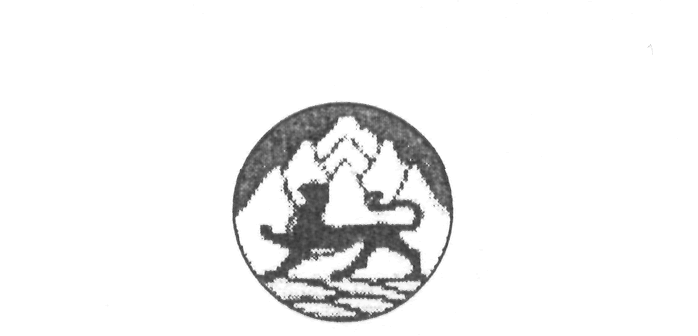 РЕСПУБЛИКÆ ЦÆГАТ ИРЫСТОН-АЛАНИ РАХИЗФАРСЫ РАЙОНЫ БЫНÆТТОН ХИУЫНАФФÆЙАДЫ АДМИНИСТРАЦИ РЕСПУБЛИКА СЕВЕРНАЯ ОСЕТИЯ – АЛАНИЯАДМИНИСТРАЦИЯ МЕСТНОГО САМОУПРАВЛЕНИЯ  ПРАВОБЕРЕЖНОГО РАЙОНА ПОСТАНОВЛЕНИЕ_______. 2017 г.                                № _____                                        г. БесланОб   утверждении    порядка    установления оплаты   и   зачисления  родительской платы за присмотр и уход за детьми, осваивающими образовательные   программы    начального общего  образования    и  среднего    общего образования    в   группах       продленного    дня   в   муниципальных общеобразовательныхучреждениях  Правобережного    районаВ соответствии с Федеральным законом «Об образовании в Российской Федерации» от 29.12.2012 года № 273-ФЗ и на основании решения Собрания представителей Правобережного района от  _____№___                                        постановляю:1.Утвердить порядок  установления оплаты и зачисления родительской платы за присмотр и уход за детьми, осваивающими образовательные программы начального общего образования и среднего общего образования в группах продленного дня в муниципальных общеобразовательных учреждениях Правобережного района (приложение).2. Установить с 09.10.2017 года   родительскую плату за присмотр и уход  за детьми в группах продленного дня, осваивающими образовательные программы начального общего образования и среднего общего образования в учреждениях Правобережного района, осуществляющих образовательную деятельность в размере  - 990 рублей в месяц для обучающихся школ Правобережного района.3. Управлению по вопросам образования, физической культуры и спорта администрации местного самоуправления Правобережного района (Афанасьевой Л.А.) довести содержание настоящего постановления до сведения руководителей муниципальных общеобразовательных учреждений Правобережного района.4. Разместить  данное постановление в средствах массовой информации в соответствии с законодательством Российской Федерации.5. Контроль за исполнением настоящего постановления возложить на первого заместителя главы администрации местного самоуправления Правобережного района Акоева Т.Т.Глава администрации местного самоуправления Правобережного района                                   К.Г. БеркаевНачальник Управления по вопросам образования, физической культуры и спорта                       Л.А. Афанасьеваадминистрации местного самоуправленияПравобережного районаИсп.: Дзукаева Б.А.                                                                    Приложение к постановлению                                                                       главы администрации местного                                                                                     самоуправления Правобережного района                                                                     от  ____.____.2017г.  № ______Порядокустановления  оплаты   и   зачисления  родительской платы  за присмотр и уход за детьми, осваивающими  образовательные   программы    начального общего  образования    и  среднего    общего образования    в   группах     продленного    дня   в   муниципальных общеобразовательных  учреждениях  Правобережного районаОбщие положения1.1. Настоящий Порядок определяет механизм установления размера, начисления, взимания  платы с родителей (законных представителей) (далее - родительская плата) за присмотр и уход за детьми, осваивающими образовательные программы начального общего образования и среднего общего образования в муниципальных общеобразовательных  учреждениях Правобережного района, реализующих образовательную деятельность.          1.2.Действие Порядка распространяется на все муниципальные  общеобразовательные учреждения Правобережного района.          1.3.Родительская плата представляет собой плату, взыскиваемую с родителей (законных представителей) за присмотр и уход за детьми в муниципальных  общеобразовательных учреждениях  Правобережного района, реализующих  образовательные программы начального общего образования и среднего общего образования.        2. Установление размеров родительской платыРазмер родительской платы устанавливается решением Собрания представителей Правобережного района. В размер родительской платы не допускается включение расходов на реализацию образовательной программы начального общего образования и среднего общего образования, а также расходов на содержание недвижимого имущества (зданий, сооружений) общеобразовательных учреждений.Размер родительской платы пересматривается в случаях:изменения законодательства, регулирующего вопросы установления родительской платы;увеличения  затрат  за присмотр и уход на ребенка в случае увеличения бюджетных ассигнований  за присмотр и уход  за детьми  в муниципальных  общеобразовательных учреждениях. Родительская плата не взимается за присмотр и уход за:         детьми-инвалидами;   детьми-сиротами и детьми, оставшимися без попечения родителей.Освобождение от внесения родительской платы производится на основании заявления родителей (законных представителей) и документов, подтверждающих наличие у семьи права на освобождение от внесения родительской платы.  2.6. Для подтверждения права на освобождение от внесения родительской оплаты граждане представляют следующие документы:1) дети – инвалиды - справку об установлении инвалидности, выданную федеральным учреждением медико-социальной экспертизы; 2) законные представители детей-сирот и детей, оставшихся без попечения родителей - распоряжение территориального органа опеки и попечительства о назначении гражданина опекуном (попечителем) или удостоверение опекуна (попечителя).Список детей по общеобразовательному учреждению, имеющих льготу на освобождение от внесения родительской платы, утверждает  руководитель  образовательного учреждения на основании подтверждающих документов. О прекращении оснований освобождения от внесения родительской платы  родители (законные представители) должны в течение 14 дней письменно уведомить  образовательное учреждение.Порядок взимания и начисления родительской платыРодительская плата взимается на основании договора между образовательным учреждением и родителями (законными представителями) ребенка, посещающего учреждение.Форма типового договора разрабатывается муниципальным образовательным учреждением.Договор составляется в двух экземплярах, один из которых находится в учреждении, другой - у родителей (законных представителей) ребенка. Учет договоров ведется учреждением.Начисление родительской платы производится бухгалтером образовательного учреждения, реализующим образовательную программу начального общего образования и среднего общего образования  (далее – бухгалтер), в последний рабочий день текущего месяца, согласно календарному графику работы учреждения и табелю учета посещаемости детей за текущий месяц.Родительская плата начисляется в полном размере за исключением следующих случаев отсутствия ребенка в учреждении: пропуск по болезни ребенка (согласно представленной медицинской справке); пропуск по причине карантина; закрытия общеобразовательного  учреждения на ремонтные и (или) аварийные работы; в иных случаях, предусмотренных федеральным законодательством.Родительская плата взимается в полном размере вне зависимости от количества праздничных дней в месяце.При внесении родительской платы родители (законные представители)  оплачивают за счет собственных средств, комиссию за услуги,  в размере, установленном банком.В случае не поступления оплаты в указанный срок к родителям (законным представителям) применяются меры, определенные законодательством Российской Федерации и договором, заключенным между родителями (законными представителями) и учреждением. Порядок зачисления родительской платы           4.1. Родительская плата вносится родителями (законными представителями)  до 20 числа месяца, следующего за  расчетным.4.2.Родительская плата вносится родителями (законными представителями)  через отделение Сбербанка России, в соответствии с договорами, заключенными между муниципальными общеобразовательными учреждениями и отделением Сбербанка России. 4.3.Родительская плата вносится родителями (законными представителями) в суммах и по реквизитам, указанным в специальных документах, выдаваемых родителям (законным представителям) руководителем (директором муниципальным общеобразовательным учреждением).4.4.Для оплаты родителям выписывается квитанция, в которой указывается общая сумма родительской платы.4.5. Плата с родителей (законных представителей) взимается в полном объеме во всех случаях, кроме указанных в настоящем Порядке.4.6.Зачисление родительской платы муниципальных общеобразовательных учреждений, реализующих основную общеобразовательную программу начального общего образования и среднего общего образования производится на лицевой счет муниципального общеобразовательного учреждения.4.7.  Контроль за правильным и своевременным внесением родителями (законными представителями) родительской платы осуществляет руководитель общеобразовательного учреждения.4.8.   В случае задолженности по родительской плате долг может быть взыскан с родителей (законных представителей) в судебном порядке в соответствии с законодательством РФ.